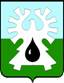 МУНИЦИПАЛЬНОЕ ОБРАЗОВАНИЕ ГОРОД УРАЙХанты-Мансийский автономный округ-ЮграАдминистрация ГОРОДА УРАЙ628285, микрорайон 2, дом 60,  г.Урай,                                                               тел. 2-23-28,2-06-97 Ханты-Мансийский автономный округ-Югра,                                                  факс(34676) 2-23-44                                                          Тюменская область                                                                                               E-mail:adm@uray.ruПояснительная записка к проекту постановления администрации города Урай«О внесении изменений в муниципальную программу «Улучшение жилищных условий граждан, проживающих на территории муниципального образования город Урай» на 2016-2018 годы»В муниципальную программу «Улучшение жилищных условий граждан, проживающих на территории муниципального образования город Урай» на 2016-2018 годы, утвержденную постановлением администрации города Урай от 30.09.2015 №3211, предлагается внести изменения с целью приведения показателей в соответствие параметрам бюджета на 2018 год:- уменьшение объема федерального бюджета на сумму 508,6 тыс.руб., в том числе: уменьшение в сумме 1 519,3 тыс. руб. – на улучшение жилищных условий ветеранов Великой Отечественной войны и вставших на учет в качестве нуждающихся в жилых помещениях до 1 января 2005 года ветеранов боевых действий, инвалидов и семей, имеющих детей-инвалидов, и увеличение в сумме 1 010,7 тыс. руб. – на предоставление молодым семьям социальных выплат в виде субсидий;  - увеличение объема бюджета Ханты-Мансийского автономного округа-Югры в сумме  1 859,3 тысяч рублей, в том числе: в сумме 677,8 тысяч рублей - на приобретение в муниципальную собственность жилых помещений у застройщиков в домах, введенных в эксплуатацию не ранее 2 лет, предшествующих текущему году, или в строящихся домах, в случае если их строительная готовность составляет не менее чем 60%; в сумме 766,6 тысяч рублей - на предоставление молодым семьям социальных выплат в виде субсидий; в сумме 414,9 тысяч рублей – на обеспечение жилыми помещениями специализированного жилищного фонда по договорам найма специализированных жилых помещений детей-сирот и детей, оставшихся без попечения родителей, лиц из числа детей-сирот и детей, оставшихся без попечения родителей;- увеличение объема бюджета городского округа город Урай в сумме 3 077,3 тысяч рублей: в том числе увеличение в сумме 83,8 тысяч рублей - на приобретение в муниципальную собственность жилых помещений у застройщиков в домах, введенных в эксплуатацию не ранее 2 лет, предшествующих текущему году, или в строящихся домах, в случае если их строительная готовность составляет не менее чем 60%; в сумме 2 900,00 тысяч рублей - на выплату возмещений за жилые помещения в рамках соглашений, заключенных с собственниками изымаемых жилых помещений; в сумме 93,5 тыс. руб - на предоставление молодым семьям социальных выплат в виде субсидий.В связи с изменением финансирования производится и соответствующая корректировка системных показателей на 2018 год: пп.3, 7-9, 15, 17-19 в связи с корректировкой объемов финансирования.Первый заместитель главы города Урай		         				В.В. ГамузовБелова С.В., 32093МУНИЦИПАЛЬНОЕ ОБРАЗОВАНИЕ ГОРОД УРАЙХанты-Мансийский автономный округ-ЮграАдминистрация ГОРОДА УРАЙ628285, микрорайон 2, дом 60,  г.Урай,                                                               тел. 2-23-28,2-06-97 Ханты-Мансийский автономный округ-Югра,                                                  факс(34676) 2-23-44                                                          Тюменская область                                                                                               E-mail:adm@uray.ruФинансово-экономическое обоснованиек проекту постановления администрации города Урай«О внесении изменений в муниципальную программу «Улучшение жилищных условий граждан, проживающих на территории муниципального образования город Урай» на 2016-2018 годы»В муниципальную программу «Улучшение жилищных условий граждан, проживающих на территории муниципального образования город Урай» на 2016-2018 годы, утвержденную постановлением администрации города Урай от 30.09.2015 №3211, предлагается внести изменения с целью приведения показателей в соответствие параметрам бюджета на 2018 год:- уменьшение объема федерального бюджета на сумму 508,6 тыс.руб., в том числе: уменьшение в сумме 1 519,3 тыс. руб. – на улучшение жилищных условий ветеранов Великой Отечественной войны и вставших на учет в качестве нуждающихся в жилых помещениях до 1 января 2005 года ветеранов боевых действий, инвалидов и семей, имеющих детей-инвалидов, и увеличение в сумме 1 010,7 тыс. руб. – на предоставление молодым семьям социальных выплат в виде субсидий;  - увеличение объема бюджета Ханты-Мансийского автономного округа-Югры в сумме  1 859,3 тысяч рублей, в том числе: в сумме 677,8 тысяч рублей - на приобретение в муниципальную собственность жилых помещений у застройщиков в домах, введенных в эксплуатацию не ранее 2 лет, предшествующих текущему году, или в строящихся домах, в случае если их строительная готовность составляет не менее чем 60%; в сумме 766,6 тысяч рублей - на предоставление молодым семьям социальных выплат в виде субсидий; в сумме 414,9 тысяч рублей – на обеспечение жилыми помещениями специализированного жилищного фонда по договорам найма специализированных жилых помещений детей-сирот и детей, оставшихся без попечения родителей, лиц из числа детей-сирот и детей, оставшихся без попечения родителей;- увеличение объема бюджета городского округа город Урай в сумме 3 077,3 тысяч рублей: в том числе увеличение в сумме 83,8 тысяч рублей - на приобретение в муниципальную собственность жилых помещений у застройщиков в домах, введенных в эксплуатацию не ранее 2 лет, предшествующих текущему году, или в строящихся домах, в случае если их строительная готовность составляет не менее чем 60%; в сумме 2 900,00 тысяч рублей - на выплату возмещений за жилые помещения в рамках соглашений, заключенных с собственниками изымаемых жилых помещений; в сумме 93,5 тыс. руб - на предоставление молодым семьям социальных выплат в виде субсидий.В связи с изменением финансирования производится и соответствующая корректировка системных показателей на 2018 год: пп.3, 7-9, 15, 17-19 в связи с корректировкой объемов финансирования.Первый заместитель главы города Урай		         				В.В. ГамузовБелова С.В., 32093